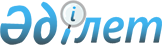 "2010-2012 жылдарға арналған Ақтөбе қаласының бюджеті туралы" 2009 жылғы 24 желтоқсандағы № 211 шешіміне өзгерістер мен толықтырулар енгізу туралы
					
			Күшін жойған
			
			
		
					Ақтөбе облысы Ақтөбе қалалық мәслихатының 2010 жылғы 17 ақпандағы № 235 шешімі. Ақтөбе облысы Ақтөбе қаласының әділет басқармасында 2010 жылғы 9 наурызда № 3-1-129 тіркелді. Күші жойылды - Ақтөбе облысы Ақтөбе қалалық мәслихатының 2011 жылғы 28 қаңтардағы № 327 шешімімен      Ескерту. Күші жойылды - Ақтөбе облысы Ақтөбе қалалық мәслихатының 2011.01.28 № 327 Шешімімен.      

«Қазақстан Республикасындағы жергілікті мемлекеттік басқару және өзін - өзі басқару туралы» Қазақстан Республикасының 2001 жылғы 23 қаңтардағы № 148 Заңының 6 бабына, Қазақстан Республикасының 2008 жылғы 4 желтоқсандағы № 95 Бюджеттік кодексінің 44 бабының 5 тармағына, 104 бабының 5 тармағына, 106 бабының 2, 3 тармақтарына және «2010 - 2012 жылдарға арналған облыстық бюджет туралы» облыстық мәслихаттың 2009 жылғы 21 желтоқсандағы № 232 шешіміне өзгерістер мен толықтырулар енгізу туралы» Ақтөбе облыстық мәслихатының 2010 жылғы 11 ақпандағы № 279 шешіміне сәйкес, Ақтөбе қалалық мәслихаты ШЕШІМ ЕТТІ:



      1. Нормативтік құқықтық кесімдерді мемлекеттік тіркеу тізілімінде 2010 жылғы 21 қаңтардағы № 3-1-126 санымен тіркелген, 2010 жылғы 3 ақпандағы № 17-18 «Ақтөбе» және «Актюбинский вестник» газеттерінде жарияланған «2010 - 2012 жылдарға арналған Ақтөбе қаласының бюджеті туралы» Ақтөбе қалалық мәслихатының 2009 жылғы 24 желтоқсандағы № 211 шешіміне келесі өзгерістер мен толықтырулар енгізілсін:



      1) 1 тармақтағы:

      1) тармақшадағы:

      кірістер «18 555 452» сандары «19 502 013» сандарымен ауыстырылсын, оның ішінде:

      трансферттер түсімдері «6 287 713» сандары «7 234 274» сандарымен ауыстырылсын;

      2) тармақшадағы:

      шығындар «17 481 452» сандары «18 593 030,1» сандарымен ауыстырылсын;

      4) тармақшадағы:

      1қаржы активтерімен жасалатын операциялар бойынша сальдо «0» саны «60 000 мың» сандарымен ауыстырылсын, оның ішінде:

      қаржы активтерін сатып алу «0» саны «60 000 мың» сандарымен ауыстырылсын;

      5) тармақшадағы:

      бюджет профициті «1 074 000» сандары «848 982,9» сандарымен ауыстырылсын;

      6) тармақшадағы:

      бюджет профицитін пайдалану «-1 074 000» сандары «-848 982,9» сандарымен ауыстырылсын.

      2) 6 тармақтағы:

      7 азат жол бөлігінде:

      «5 847» сандары «5 695» сандарымен ауыстырылсын.

      3) 12 тармақтағы:

      4 азат жол бөлігінде:

      «200 000» сандары «50 000» сандарымен ауыстырылсын;

      және келесі мазмұндағы азат жолдармен толықтырылсын:

      сумен жабдықтау және су бұрғыш жүйесінің жұмыс жасауына – 100 000 мың теңге;

      коммуналдық меншіктегі жылу желілерін пайдалануды ұйымдастыруға – 100 000 мың теңге;

      қалалар мен елді мекендерді абаттандыруды дамытуға – 150 000 мың теңге;

      мәдениет объектілерін дамытуға – 200 000 мың теңге;

      азаматтардың жекелеген санаттарын тұрғын үймен қамтамасыз етуге – 150 000 мың теңге;

      Ұлы Отан соғысының қатысушылары мен мүгедектеріне, Ұлы Отан соғысына қатысушылары мен мүгедектеріне теңестірілген тұлғаларға және Ұлы Отан соғысы жылдары тылда еңбек еткен тұлғаларға Ұлы Отан соғысындағы Жеңістің 65 жылдығына орай біржолғы материалдық көмек төлеуге – 55 513 мың теңге;

      білім беру ұйымдарын күтіп ұстауға және материалдық - техникалық жарақтандыруға – 102 200 мың теңге;

      мәдениет ұйымдарын күтіп ұстауға және материалдық-техникалық жарақтандыруға – 100 000 мың теңге;

      білім объектілерін жаңартуға және салуға – 139 000 мың теңге.

      4) Көрсетілген шешімдегі 1 қосымша осы шешімдегі 1 қосымшаға сәйкес редакцияда жазылсын.

      2. Осы шешім 2010 жылғы 1 қаңтардан бастап қолданысқа енгізіледі.       Ақтөбе қалалық мәслихатының           Ақтөбе қалалық

            сессия төрағасы              мәслихатының хатшысы                    В. Друзьяк                    С. Шынтасова

Ақтөбе қалалық мәслихатының

2010 жылғы 17 ақпандағы № 235

шешіміне 1 қосымша 2010 жылға арналған Ақтөбе қаласының нақтыланған бюджеті
					© 2012. Қазақстан Республикасы Әділет министрлігінің «Қазақстан Республикасының Заңнама және құқықтық ақпарат институты» ШЖҚ РМК
				Сан

аты
Сын

ыбы
Ішкі сыны

бы
Кірістер атаулары
Сомасы, мың теңге
1
2
3
4
5
I. Кірістер195020131
Салықтық түсімдер995686901
Табыс салығы29590212Жеке табыс салығы295902103
Әлеуметтік салық14239281Әлеуметтік салық142392804
Меншікке салынатын салықтар28805801Мүлікке салынатын салықтар18681403Жер салығы3810004Көлік құралдарына салынатын салық6296005Бірыңғай жер салығы184005
Тауарларға, жұмыстарға және қызметтерге салынатын ішкі салықтар22656402Акциздер17710003Табиғи және басқа ресурстарды пайдаланғаны үшін түсетін түсімдер1868404Кәсіпкерлік және кәсіби қызметті жүргізгені үшін алынатын алымдар2430005Ойын бизнесіне салық6480008
Заңдық мәнді іс-әрекеттерді жасағаны және (немесе) оған уәкілеттігі бар мемлекеттік органдар немесе лауазымды адамдар құжаттар бергені үшін алынатын міндетті төлемдер4277001Мемлекеттік баж4277002
Салықтық емес түсімдер59587001
Мемлекеттік меншіктен түсетін кірістер784005Мемлекет меншігіндегі мүлікті жалға беруден түсетін кірістер7840002
Мемлекеттік бюджеттен қаржыландырылатын мемлекеттік мекемелердің тауарларды (жұмыстарды, қызметтерді) өткізуінен түсетін түсімдер1251Мемлекеттік бюджеттен қаржыландырылатын мемлекеттік мекемелердің тауарларды (жұмыстарды, қызметтерді ) өткізуінен түсетін түсімдер12504
Мемлекеттік бюджеттен қаржыландырылатын, сондай-ақ ҚР Ұлттық Банкінің бюджетінен (шығыстар сметасынан) ұсталатын және қаржыландырылатын мемлекеттік мекемелер салатын айыппұлдар, өсімпұлдар, санкциялар, өндіріп алулар4687451Мұнай секторы ұйымдарынан түсетін түсімдерді қоспағанда, мемлекеттік бюджеттен қаржыландырылатын, сондай-ақ Қазақстан Республикасы Ұлттық Банкінің бюджетінен (шығыстар сметасынан) ұсталатын және қаржыландырылатын мемлекеттік мекемелер салатын айыппұлдар, өсімпұлдар, санкциялар, өндіріп алулар46874506
Басқа да салықтық емес түсімдер486001Басқа да салықтық емес түсімдер486003
Негізгі капиталды сатудан түсетін түсімдер 171500001
Мемлекеттік мекемелерге бекітілген мемлекеттік мүлікті сату15150001Мемлекеттік мекемелерге бекітілген мемлекеттік мүлікті сату151500003
Жерді және материалдық емес активтерді сату2000001Жерді сату2000004
Трансферттердің түсімдері723427402
Мемлекеттік басқарудың жоғары тұрған органдарынан түсетін трансферттер7234274
2Облыстық бюджеттен түсетін трансферттер7234274Фун

кци

она

лды

қ топКіші функ

цияБюдж

етті

к бағд

арла

мала

рдың әкiм

шiсiБағд

арла

маАтауыСомасы, мың теңгеII. Шығындар18593030,101Жалпы сипаттағы мемлекеттік қызметтер386082,01Мемлекеттік басқарудың жалпы функцияларын орындайтын өкілді, атқарушы және басқа органдар256548,0112Аудан (облыстық маңызы бар қала) мәслихатының аппараты34512,0001Аудан (облыстық маңызы бар қала) мәслихатының қызметін қамтамасыз ету жөніндегі қызметтер32642,0004Мемлекеттік органдарды материалдық-техникалық жарақтандыру1870,0122Аудан (облыстық маңызы бар қала) әкімінің аппараты222036,0001Аудан (облыстық маңызы бар қала) әкімінің қызметін қамтамасыз ету жөніндегі қызметтер205320,0003Мемлекеттік органдардың ғимараттарын, үй-жайлары және құрылыстарын күрделі жөндеу 15000,0004Мемлекеттік органдарды материалдық-техникалық жарақтандыру1716,02Қаржылық қызмет60387,0452Ауданның (облыстық маңызы бар қаланың) қаржы бөлімі60387,0001Аудандық бюджетті орындау және коммуналдық меншікті (облыстық маңызы бар қала) саласындағы мемлекеттік саясатты іске асыру жөніндегі қызметтер38437,0003Салық салу мақсатында мүлікті бағалауды жүргізу2746,0010Коммуналдық меншікті жекешелендіруді ұйымдастыру400,0011Коммуналдық меншікке түскен мүлікті есепке алу, сақтау, бағалау және сату17455,0019Мемлекеттік органдарды материалдық-техникалық жарақтандыру1349,05Жоспарлау және статистикалық қызмет 69147,0453Ауданның (облыстық маңызы бар қаланың) экономика және бюджеттік жоспарлау бөлімі69147,0001Экономикалық саясатты, мемлекеттік жоспарлау жүйесін қалыптастыру және дамыту және ауданды (облыстық маңызы бар қаланы) басқару саласындағы мемлекеттік саясатты іске асыру жөніндегі қызметтер68333,0005Мемлекеттік органдарды материалдық-техникалық жарақтандыру814,002Қорғаныс20714,01Әскери мұқтаждар13689,0122Аудан (облыстық маңызы бар қала) әкімінің аппараты13689,0005Жалпыға бірдей әскери міндетті атқару шеңберіндегі іс-шаралар13689,02Төтенше жағдайлар жөнiндегi жұмыстарды ұйымдастыру7025,0122Аудан (облыстық маңызы бар қала) әкімінің аппараты7025,0006Аудан (облыстық маңызы бар қала) ауқымындағы төтенше жағдайлардың алдын алу және оларды жою2408,0007Аудандық (қалалық) ауқымдағы дала өрттерінің, сондай ақ мемлекеттік өртке қарсы қызмет органдары құрылмаған елді мекендерде өрттердің алдын алу және оларды сөндіру жөніндегі іс шаралар4617,003Қоғамдық тәртіп, қауіпсіздік, құқықтық, сот, қылмыстық-атқару қызметі135735,01Құқық қорғау қызметі135735,0458Ауданның (облыстық маңызы бар қаланың) тұрғын-үй коммуналдық шаруашылығы, жолаушылар көлігі және автомобиль жолдары бөлімі135735,0021Елдi мекендерде жол жүрісі қауiпсiздiгін қамтамасыз ету135735,004Білім беру7171901,01Мектепке дейінгі тәрбие және оқыту1264473,0464Ауданның (облыстық маңызы бар қаланың) білім бөлімі1264473,0009Мектепке дейінгі тәрбие ұйымдарының қызметін қамтамасыз ету1264473,02Бастауыш, негізгі орта және жалпы орта білім беру5217224,0464Ауданның (облыстық маңызы бар қаланың) білім бөлімі5217224,0003Жалпы білім беру4851811,0006Балаларға қосымша білім беру365413,09Білім беру саласындағы өзге де қызметтер690204,0464Ауданның (облыстық маңызы бар қаланың) білім бөлімі491204,0001Жергілікті деңгейде білім беру саласындағы мемлекеттік саясатты іске асыру жөніндегі қызметтер24322,0005Ауданның (облыстық маңызы бар қаланың) мемлекеттік білім беру мекемелер үшін оқулықтар мен оқу-әдістемелік кешендерді сатып алу және жеткізу47385,0007Аудандық (қалалық) ауқымдағы мектеп олимпиадаларын және мектептен тыс іс-шараларды өткізу 19027,0011Өңірлік жұмыспен қамту және кадрларды қайта даярлау стратегиясын іске асыру шеңберінде білім беру объектілерін күрделі, ағымды жөндеу400200,0013Мемлекеттік органдарды материалдық-техникалық жарақтандыру270,0467Ауданның (облыстық маңызы бар қаланың) құрылыс бөлімі199000,0037Білім беру объектілерін салу және реконструкциялау199000,006Әлеуметтік көмек және әлеуметтік қамсыздандыру1290078,02Әлеуметтік көмек1229451,0451Ауданның (облыстық маңызы бар қаланың) жұмыспен қамту және әлеуметтік бағдарламалар бөлімі1229451,0002Еңбекпен қамту бағдарламасы241804,0005Мемлекеттік атаулы әлеуметтік көмек34774,0006Тұрғын үй көмегі22200,0007Жергілікті өкілетті органдардың шешімі бойынша мұқтаж азаматтардың жекелеген топтарына әлеуметтік көмек510059,0008Ішкі әскерлер мен мерзімді қызметтегі әскери қызметкерлерді әлеуметтік қолдау4666,00091999 жылдың 26 шілдесінде «Отан», «Даңқ» ордендерімен марапатталған, «Халық Қаһарманы» атағын және республиканың құрметті атақтарын алған азаматтарды әлеуметтік қолдау112,0010Үйден тәрбиеленіп оқытылатын мүгедек балаларды материалдық қамтамасыз ету1035,0013Белгіленген тұрғылықты жері жоқ тұлғаларды әлеуметтік бейімдеу36276,0014Мұқтаж азаматтарға үйде әлеуметтік көмек көрсету80488,001618 жасқа дейінгі балаларға мемлекеттік жәрдемақылар56425,0017Мүгедектерді оңалту жеке бағдарламасына сәйкес, мұқтаж мүгедектерді міндетті гигиеналық құралдармен қамтамасыз етуге, және ымдау тілі мамандарының, жеке көмекшілердің қызмет көрсету45433,0019Ұлы Отан соғысындағы Жеңістің 65 жылдығына Ұлы Отан соғысының қатысушылары мен мүгедектерінің жол жүруін қамтамасыз ету11328,0020Ұлы Отан соғысындағы Жеңістің 65 жылдығына Ұлы Отан соғысының қатысушылары мен мүгедектеріне біржолғы материалдық көмекті төлеу184851,09Әлеуметтік көмек және әлеуметтік қамтамасыз ету салаларындағы өзге де қызметтер60627,0451Ауданның (облыстық маңызы бар қаланың) жұмыспен қамту және әлеуметтік бағдарламалар бөлімі60627,0001Жергілікті деңгейде халық үшін әлеуметтік бағдарламаларды жұмыспен қамтуды қамтамасыз етуді іске асыру саласындағы мемлекеттік саясатты іске асыру жөніндегі қызметтер 57685,0011Жәрдемақыларды және басқа да әлеуметтік төлемдерді есептеу, төлеу мен жеткізу бойынша қызметтерге ақы төлеу1942,0022Мемлекеттік органдарды материалдық-техникалық жарақтандыру1000,007Тұрғын үй -коммуналдық шаруашылық6208482,51Тұрғын үй шаруашылығы3149215,0458Ауданның (облыстық маңызы бар қаланың) тұрғын-үй коммуналдық шаруашылығы, жолаушылар көлігі және автомобиль жолдары бөлімі165200,0003Мемлекеттік тұрғын үй қорының сақталуын ұйымдастыру15000,0004Азаматтардың жекелеген санаттарын тұрғын үймен қамтамасыз ету150200,0467Ауданның (облыстық маңызы бар қаланың) құрылыс бөлімі2984015,0003Мемлекеттік коммуналдық тұрғын үй қорының тұрғын үй құрылысы және (немесе) сатып алу370936,0004Инженерлік коммуникациялық инфрақұрылымды дамыту, жайластыру және (немесе) сатып алу2104569,0019Тұрғын үй салу 508510,02Коммуналдық шаруашылық1825124,0458Ауданның (облыстық маңызы бар қаланың) тұрғын-үй коммуналдық шаруашылығы, жолаушылар көлігі және автомобиль жолдары бөлімі1825124,0012Сумен жабдықтау және су бөлу жүйесінің қызмет етуі 116445,0026Ауданның (облыстық маңызы бар қаланың) коммуналдық меншігіндегі жылу жүйелерін қолдануды ұйымдастыру100000,0027Ауданның (облыстық маңызы бар қаланың) коммуналдық меншігіндегі газ жүйелерін қолдануды ұйымдастыру2672,0030Өңірлік жұмыспен қамту және кадрларды қайта даярлау стратегиясын іске асыру шеңберінде инженерлік коммуникациялық инфрақұрылымды жөндеу және елді-мекендерді көркейту1606007,03Елді-мекендерді көркейту1234143,5458Ауданның (облыстық маңызы бар қаланың) тұрғын-үй коммуналдық шаруашылығы, жолаушылар көлігі және автомобиль жолдары бөлімі1084143,5015Елді мекендердегі көшелерді жарықтандыру206273,0016Елді мекендердің санитариясын қамтамасыз ету346903,0017Жерлеу орындарын күтіп-ұстау және туысы жоқтарды жерлеу19200,0018Елді мекендерді абаттандыру және көгалдандыру 511767,5467Ауданның (облыстық маңызы бар қаланың) құрылыс бөлімі150000,0007Қаланы және елді мекендерді көркейтуді дамыту150000,008Мәдениет, спорт, туризм және ақпараттық кеңістік675892,01Мәдениет саласындағы қызмет488680,0455Ауданның (облыстық маңызы бар қаланың) мәдениет және тілдерді дамыту бөлімі288680,0003Мәдени-демалыс жұмысын қолдау288680,0467Ауданның (облыстық маңызы бар қаланың) құрылыс бөлімі200000,0011Мәдениет объектілерін дамыту200000,02Спорт 88774,0465Ауданның (облыстық маңызы бар қаланың) дене шынықтыру және спорт бөлімі88774,0006Аудандық (облыстық маңызы бар қалалық) деңгейде спорттық жарыстар өткізу68774,0007Әртүрлі спорт түрлері бойынша аудан (облыстық маңызы бар қала) құрама командаларының мүшелерін дайындау және олардың облыстық спорт жарыстарына қатысуы20000,03Ақпараттық кеңістік53163,0455Ауданның (облыстық маңызы бар қаланың) мәдениет және тілдерді дамыту бөлімі34690,0006Аудандық (қалалық) кітапханалардың жұмыс істеуі30823,0007Мемлекеттік тілді және Қазақстан халықтарының басқа да тілдерін дамыту3867,0456Ауданның (облыстық маңызы бар қаланың) ішкі саясат бөлімі18473,0002Газеттер мен журналдар арқылы мемлекеттік ақпараттық саясат жүргізу жөніндегі қызметтер7737,0005Телерадио хабарларын тарату арқылы мемлекеттік ақпараттық саясатты жүргізу жөніндегі қызметтер10736,09Мәдениет, спорт, туризм және ақпараттық кеңістікті ұйымдастыру жөніндегі өзге де қызметтер45275,0455Ауданның (облыстық маңызы бар қаланың) мәдениет және тілдерді дамыту бөлімі12391,0001Жергілікті деңгейде тілдерді және мәдениетті дамыту саласындағы мемлекеттік саясатты іске асыру жөніндегі қызметтер11971,0011Мемлекеттік органдарды материалдық-техникалық жарақтандыру420,0456Ауданның (облыстық маңызы бар қаланың) ішкі саясат бөлімі22869,0001Жергілікті деңгейде ақпарат, мемлекеттілікті нығайту және азаматтардың әлеуметтік сенімділігін қалыптастыру саласында мемлекеттік саясатты іске асыру жөніндегі қызметтер14069,0003Жастар саясаты саласындағы өңірлік бағдарламаларды іске асыру8400,0007Мемлекеттік органдарды материалдық-техникалық жарақтандыру400,0465Ауданның (облыстық маңызы бар қаланың) дене шынықтыру және спорт бөлімі10015,0001Жергілікті деңгейде дене шынықтыру және спорт саласындағы мемлекеттік саясатты іске асыру жөніндегі қызметтер9750,0008Мемлекеттік органдарды материалдық-техникалық жарақтандыру265,009Отын-энергетика кешенi және жер қойнауын пайдалану850000,09Отын-энергетика кешені және жер қойнауын пайдалану саласындағы өзге де қызметтер850000,0467Ауданның (облыстық маңызы бар қаланың) құрылыс бөлімі850000,0009Жылу-энергетикалық жүйені дамыту850000,010Ауыл, су, орман, балық шаруашылығы, ерекше қорғалатын табиғи аумақтар, қоршаған ортаны және жануарлар дүниесін қорғау, жер қатынастары89195,01Ауыл шаруашылығы38046,0462Ауданның (облыстық маңызы бар қаланың) ауыл шаруашылығы бөлімі11229,0001Жергілікті деңгейде ауыл шаруашылығы саласындағы мемлекеттік саясатты іске асыру жөніндегі қызметтер 11027,0007Мемлекеттік органдарды материалдық-техникалық жарақтандыру202,0473Ауданның (облыстық маңызы бар қаланың) ветеринария бөлімі23317,0001Жергілікті деңгейде ветеринария саласындағы мемлекеттік саясатты іске асыру жөніндегі қызметтер4665,0004Мемлекеттік органдарды материалдық-техникалық жарақтандыру1030,0005Мал көмінділерінің (биотермиялық шұңқырлардың) жұмыс істеуін қамтамасыз ету1668,0006Ауру жануарларды санитарлық союды ұйымдастыру2154,0007Қаңғыбас иттер мен мысықтарды аулауды және жоюды ұйымдастыру13500,0008Алып қойылатын және жойылатын ауру жануарлардың, жануарлардан алынатын өнімдер мен шикізаттың құнын иелеріне өтеу300,0467Ауданның (облыстық маңызы бар қаланың) құрылыс бөлімі3500,0010Ауыл шаруашылығы объектілерін дамыту3500,06Жер қатынастары37869,0463Ауданның (облыстық маңызы бар қаланың) жер қатынастары бөлімі37869,0001Аудан (облыстық маңызы бар қала) аумағында жер қатынастарын реттеу саласындағы мемлекеттік саясатты іске асыру жөніндегі қызметтер17304,0002Ауыл шаруашылығы алқаптарын бiр түрден екiншiсiне ауыстыру жөнiндегi жұмыстар1926,0003Елдi мекендердi жер-шаруашылық орналастыру2140,0004Жердi аймақтарға бөлу жөнiндегi жұмыстарды ұйымдастыру14566,0006Аудандық маңызы бар қалалардың, кенттердің, ауылдардың (селолардың), ауылдық (селолық) округтердің шекарасын белгілеу кезінде жүргізілетін жерге орналастыру1719,0008Мемлекеттік органдарды материалдық-техникалық жарақтандыру214,09Ауыл, су, орман, балық шаруашылығы және қоршаған ортаны қорғау мен жер қатынастары саласындағы өзге де қызметтер13280,0473Ауданның (облыстық маңызы бар қаланың) ветеринария бөлімі13280,0011Эпизоотияға қарсы іс-шаралар жүргізу13280,011Өнеркәсіп, сәулет, қала құрылысы және құрылыс қызметі34500,02Сәулет, қала құрылысы және құрылыс қызметі34500,0467Ауданның (облыстық маңызы бар қаланың) құрылыс бөлімі18582,0001Жергілікті деңгейде құрылыс саласындағы мемлекеттік саясатты іске асыру жөніндегі қызметтер17654,0018Мемлекеттік органдарды материалдық-техникалық жарақтандыру928,0468Ауданның (облыстық маңызы бар қаланың) сәулет және қала құрылысы бөлімі15918,0001Жергілікті деңгейде сәулет және қала құрылысы саласындағы мемлекеттік саясатты іске асыру жөніндегі қызметтер15451,0005Мемлекеттік органдарды материалдық-техникалық жарақтандыру467,012Көлік және коммуникация1573362,01Автомобиль көлігі375051,0458Ауданның (облыстық маңызы бар қаланың) тұрғын-үй коммуналдық шаруашылығы, жолаушылар көлігі және автомобиль жолдары бөлімі375051,0022Көлік инфрақұрылымын дамыту500,0023Автомобиль жолдарының жұмыс істеуін қамтамасыз ету374551,09Көлік және коммуникациялар саласындағы өзге де қызметтер1198311,0458Ауданның (облыстық маңызы бар қаланың) тұрғын-үй коммуналдық шаруашылығы, жолаушылар көлігі және автомобиль жолдары бөлімі1198311,0008Өңірлік жұмыспен қамту және кадрларды қайта даярлау стратегиясын іске асыру шеңберінде аудандық маңызы бар автомобиль жолдарын, қала және елді-мекендер көшелерін жөндеу және ұстау404000,0024Кентішілік (қалаішілік) және ауданішілік қоғамдық жолаушылар тасымалдарын ұйымдастыру794311,013Басқалар144635,03Кәсіпкерлік қызметті қолдау және бәсекелестікті қорғау22274,0469Ауданның (облыстық маңызы бар қаланың) кәсіпкерлік бөлімі22274,0001Жергілікті деңгейде кәсіпкерлік пен өнеркәсіпті дамыту саласындағы мемлекеттік саясатты іске асыру жөніндегі қызметтер13817,0003Кәсіпкерлік қызметті қолдау8000,0005Мемлекеттік органдарды материалдық-техникалық жарақтандыру457,09Басқалар122361,0452Ауданның (облыстық маңызы бар қаланың) қаржы бөлімі77000,0012Ауданның (облыстық маңызы бар қаланың) жергілікті атқарушы органының резерві77000,0458Ауданның (облыстық маңызы бар қаланың) тұрғын-үй коммуналдық шаруашылығы, жолаушылар көлігі және автомобиль жолдары бөлімі45361,0001Жергілікті деңгейде тұрғын үй-коммуналдық шаруашылығы, жолаушылар көлігі және автомобиль жолдары саласындағы мемлекеттік саясатты іске асыру жөніндегі қызметтер44821,0014Мемлекеттік органдарды материалдық-техникалық жарақтандыру540,015Трансферттер12453,61Трансферттер12453,6452Ауданның (облыстық маңызы бар қаланың) қаржы бөлімі12453,6006Нысаналы пайдаланылмаған (толық пайдаланылмаған) трансферттерді қайтару12453,6III. Таза бюджеттік несиелеу0,0Бюджеттік несиелер0,0Бюджеттік несиелерді өтеу0,0IV. Қаржылық активтермен операциялар бойынша сальдо60000,0Қаржылық активтерді сатып алу60000,013Басқалар60000,09Басқалар60000,0452Ауданның (облыстық маңызы бар қаланың) қаржы бөлімі60000,0014Заңды тұлғалардың жарғылық капиталын қалыптастыру немесе ұлғайту60000,06Мемлекеттің қаржы активтерін сатудан түсетін түсімдер0,001Мемлекеттің қаржы активтерін сатудан түсетін түсімдер0,01Қаржы активтерін ел ішінде сатудан түсетін түсімдер0,005Мүліктік кешен түріндегі коммуналдық мемлекеттік мекемелер мен мемлекеттік кәсіпорындарды және коммуналдық мемлекеттік кәсіпорындардың жедел басқаруындағы немесе шаруашылық жіргізуіндегі өзге мемлекеттік мүлікті сатудан түсетін түсімдер0,0V. Бюджет тапшылығы (профицит) 848982,9VI. Бюджет тапшылығын қаржыландыру (профицитті пайдалану)-848982,97Қарыздар түсімі471000,001Мемлекеттік ішкі қарыздар 471000,02Қарыз алу келісім-шарттары471000,003Ауданның (облыстық маңызы бар қаланың) жергілікті атқарушы органы алатын қарыздар471000,016Қарыздарды өтеу1545000,01Қарыздарды өтеу1545000,0452Ауданның (облыстық маңызы бар қаланың) қаржы бөлімі1545000,0009Жергілікті атқарушы органдардың борышын өтеу1545000,08Бюджет қаражаттарының пайдаланылатын қалдықтары225017,101Бюджет қаражаты қалдықтары225017,11Бюджет қаражатының бос қалдықтары225017,101Бюджет қаражатының бос қалдықтары225017,1